Publicado en A Coruña el 20/02/2024 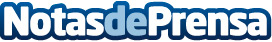 La solución de DEH Online que gestiona los certificados digitales, gratis para las pymes de A CoruñaCertibox es la herramienta de DEH Online que permite tramitar de forma inmediata y segura los certificados digitales de cualquier empresa. A través de asesorías y despachos profesionales, más de 20.000 pymes ubicadas en esta provincia podrán acceder a este servicio sin ningún tipo de coste Datos de contacto:AsesoresDEH Online602226609Nota de prensa publicada en: https://www.notasdeprensa.es/la-solucion-de-deh-online-que-gestiona-los Categorias: Galicia Emprendedores Software Ciberseguridad Innovación Tecnológica Consultoría Digital http://www.notasdeprensa.es